Central Community Unit School District 301Board of Education MinutesWhere:	Central High School Room	Meeting:                         SpecialDate:	September 12, 2018	Time:                              6:04 p.m.Board Members Present			Administrators PresentGorman, Jeff	Y 			Stirn, Todd 	YC. Johnson	Y			Mongan, Esther	YJ. Marlovits	Y						M. Penar	Y			Rabe, Laura	Y	                              		Kellenberger, Jeff	Y		Call to Order	Meeting was called to order by President KellenbergerRoll Call	Roll call was taken at 6:04 p.m. 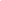 	Present:	  Gorman, C. Johnson, Marlovits, Penar, Rabe, Kellenberger	Absent:	  NoneAgenda	Motion by Johnson second by Marlovits to approve the agenda as presented.	Voting yes: 	Gorman, C. Johnson, Marlovits, Penar, Rabe, Kellenberger	Voting no:	None	Absent:		NoneOath of Office	The Oath of Office was delivered to seat Board Member, Dr.  Eric Nolan.Adjourn	Motion by Gorman second by Johnson to adjourn at 6:09 p.m.	Voting yes: 	Gorman, C. Johnson, Marlovits, Penar, Rabe, Kellenberger	Voting no:	None	Absent:		NoneBOE MeetingRoll CallCall to OrderAction ItemOath of Office – President Kellenberger delivered the Oath of Office to Dr. Eric Nolan.AdjournJeff Kellenberger, President                                                 Christina Johnson, Secretary